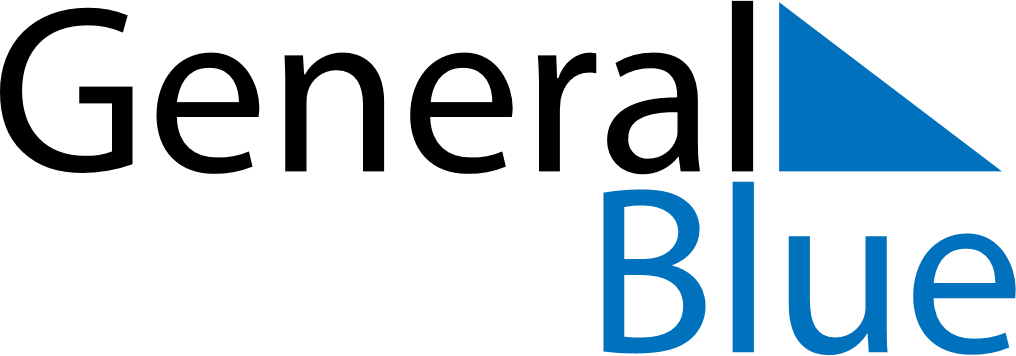 PanamaPanamaPanamaPanamaPanamaPanamaPanamaOctober 2019October 2019October 2019October 2019October 2019October 2019October 2019October 2019October 2019SundayMondayMondayTuesdayWednesdayThursdayFridaySaturday123456778910111213141415161718192021212223242526272828293031November 2019November 2019November 2019November 2019November 2019November 2019November 2019November 2019November 2019SundayMondayMondayTuesdayWednesdayThursdayFridaySaturday1234456789101111121314151617181819202122232425252627282930December 2019December 2019December 2019December 2019December 2019December 2019December 2019December 2019December 2019SundayMondayMondayTuesdayWednesdayThursdayFridaySaturday1223456789910111213141516161718192021222323242526272829303031Nov 3: Separation Day (from Columbia)Nov 4: Separation Day (from Columbia) (substitute day)Nov 10: Primer Grito de IndependenciaNov 11: Primer Grito de Independencia (substitute day)Nov 28: Independence DayDec 8: Mother’s DayDec 9: Mother’s Day (substitute day)Dec 25: Christmas Day